Aldersinndelte grupper: 1 – Josef, Isaaq, Theodor , Adrian 2 – Frida, Teja, Adelia Widad3 – Alex, Johannes, Patrik 4 – Olivia, Ida Nathalie, Max, Frieda Todelte grupper:Gr A) Isaaaq, Adrian, Adelia Widad, Alex, Johannes, Olivia og Frieda Gr B) Josef, Theodor, Frida, Teja, Patrik, Ida Nathalie og MaxUKEMANDAGTIRSDAGONSDAGTORSDAGFREDAG 12 Planleggingsdag – Barnehagen har stengt 3Smågrupper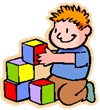 4Utelek 5Smågrupper Middag: Tomatsuppe6TurSmågrupper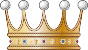 Alex 2 år 29Smågrupper gr AVannrom gr B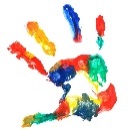 10Aldersinndelte grupperMiddag: Fiskekaker11SmågrupperMøtedag12Smågrupper gr ATur gr BMiddag: Pølsegrateng13Smågrupper gr BTur gr A316Smågrupper gr BVannrom gr A17Aldersinndelte grupperMiddag: Laks 18 SmågrupperMøtedag19Smågrupper gr BTur gr AMiddag: Pasta Bolognese20Smågrupper gr ATur gr B423Smågrupper gr AVannrom Gr B24Aldersinndelte grupperMiddag: Fiskepinner25SmågrupperMøtedag 26Smågrupper gr ATur gr BMiddag: Lapskaus27Smågrupper gr BTur gr A 530Smågrupper gr BVannrom gr A31Aldersinndelte grupper Middag1SmågrupperMøtedag2Smågrupper gr BTur gr A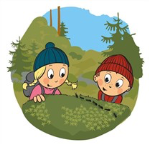 Middag3Smågrupper gr ATur gr B